ПРОЄКТУКРАЇНАВиконавчий комітет Нетішинської міської радиХмельницької областіР І Ш Е Н Н Я___.02.2022					Нетішин				  № ____/2022Про внесення змін до рішення виконавчого комітету Нетішинської міської ради від                          10 червня 2021 року № 287/2021 «Про спеціалізовану службу первинного соціально-психологічного консультування осіб, які постраждали від домашнього насильства та/або насильства за ознакою статі»Відповідно до статті 40, пункту 3 частини 4 статті 42 Закону України «Про місцеве самоврядування в Україні», виконавчий комітет Нетішинської міської ради    в и р і ш и в:Унести до рішення виконавчого комітету Нетішинської міської ради від                10 червня 2021 року № 287/2021 «Про спеціалізовану службу первинного соціально-психологічного консультування осіб, які постраждали від домашнього насильства та/або насильства за ознакою статі» такі зміни:- додаток 1 до рішення викласти у новій редакції, що додається.Міський голова							Олександр СУПРУНЮКДодаток 1до рішення виконавчого комітету міської ради10.06.2021 № 287/2021(у редакції рішення виконавчого комітету міської ради ___.02.2022 № ____/2022)СКЛАДспеціалізованої служби первинного соціально-психологічного консультування осіб, які постраждали від домашнього насильства та/або насильства за ознакою статіКеруючий справамивиконавчого комітету міської ради								Любов ОЦАБРИКАПоліщук Ірина - начальник відділу з питань сім’ї, запобіганню та протидії домашньому насильству, забезпечення гендерної рівності управління соціального захисту населення виконавчого комітету міської ради, керівник консультативної служби Василевська Ганна- фахівець із соціальної роботи відділення соціальної роботи Нетішинського                                            територіального центру соціального                                               обслуговування (надання соціальних послуг)Могильницька Юля- психолог відділення соціальної роботи                                              Нетішинського територіального центру соціального обслуговування (надання соціальних послуг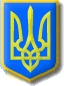 